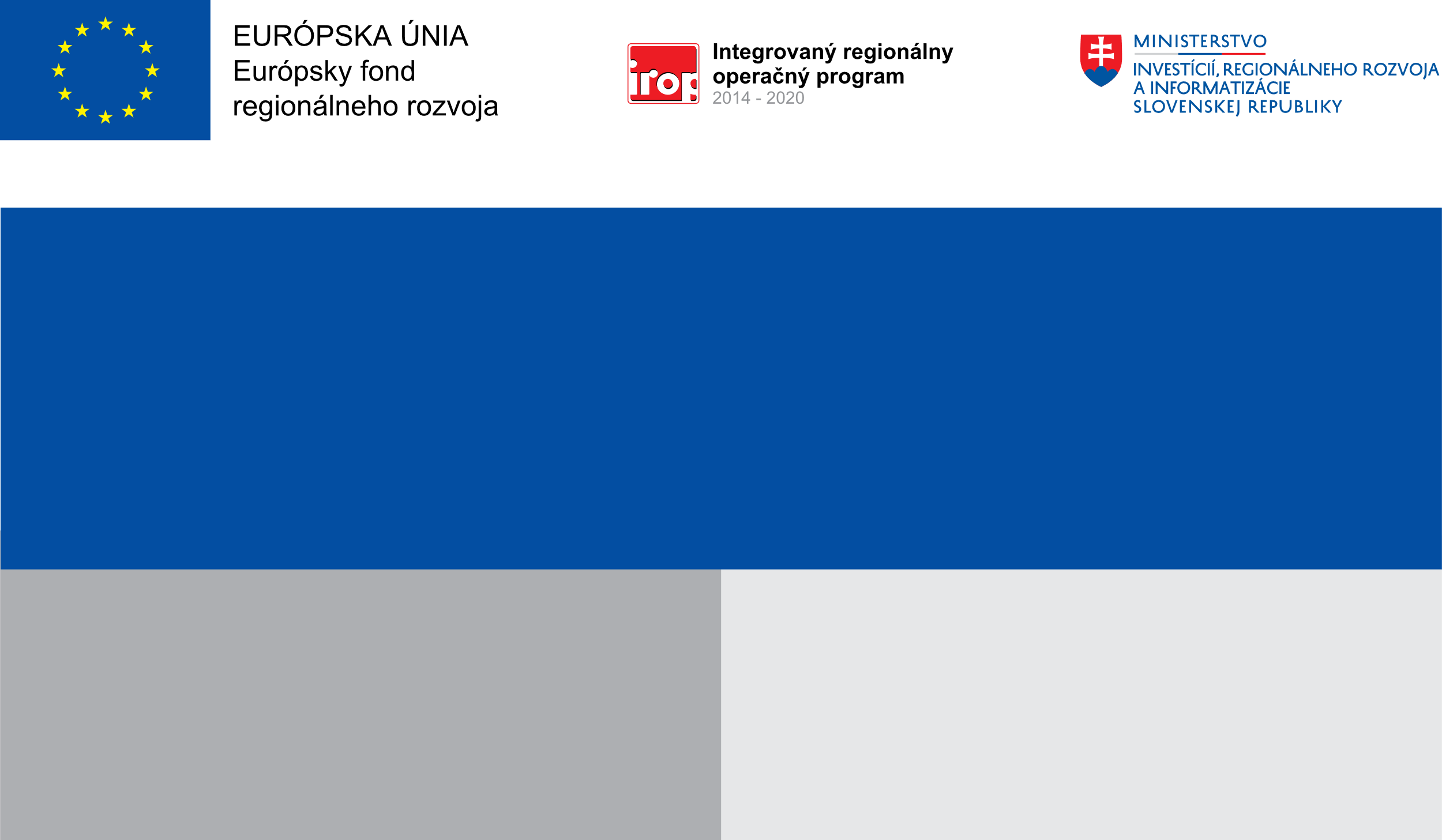 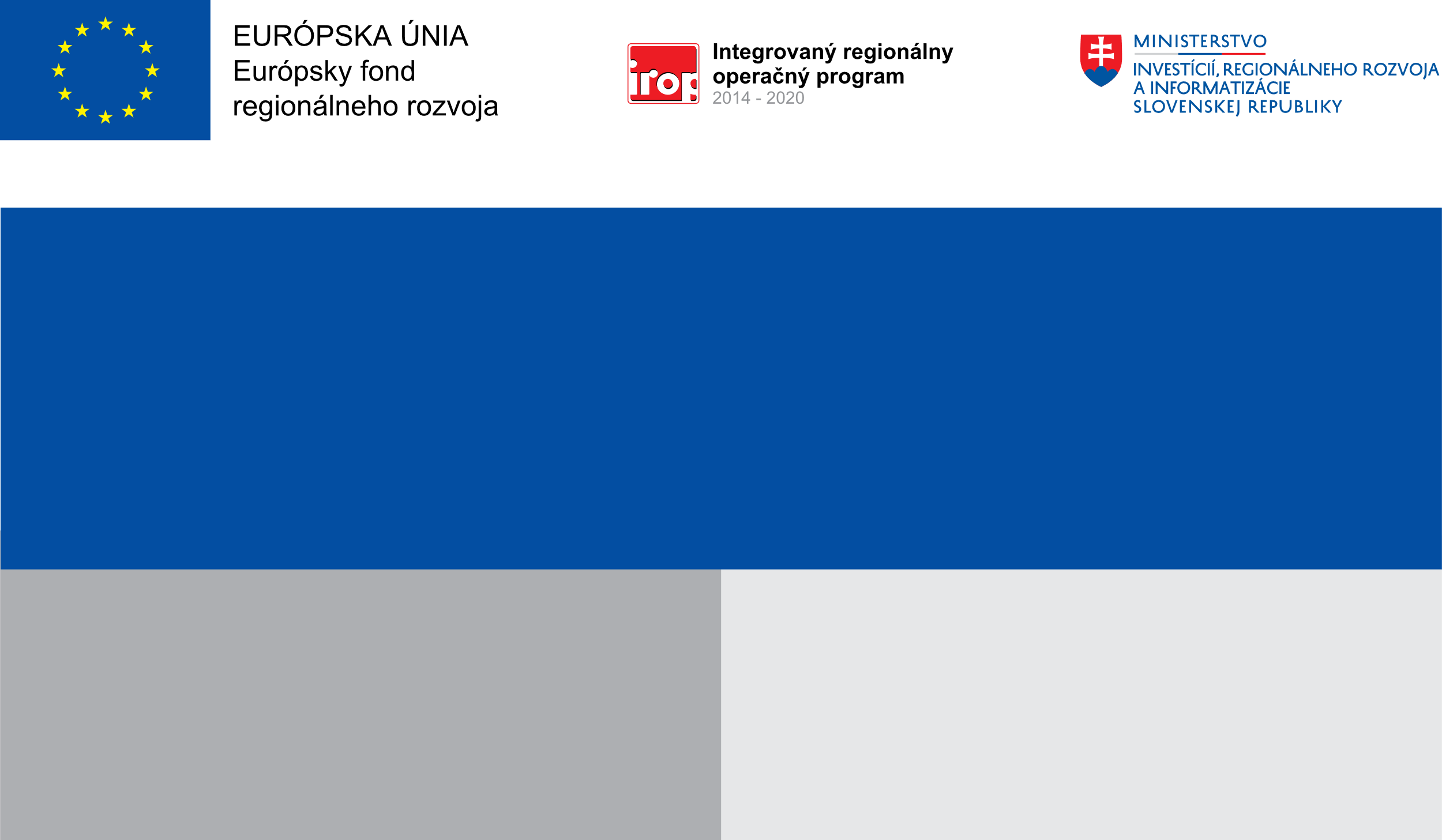 Projekt:,,Projekt zlepšenia kľúčových kompetencií žiakov ZŠ vo Vyšnom Žipove 220“Názov Prijímateľa: Obec Vyšný ŽipovNenávratný finančný prípsevok:113 577,82 EURVýška finančnej podpory z EÚ: 107 898,93 EUR